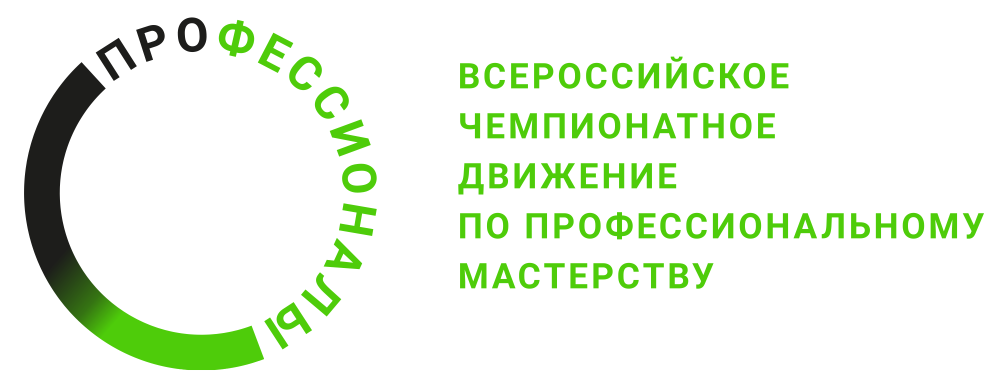 Инструкция по охране трудакомпетенция «Монтаж и обслуживание радиоэлектронного оборудования на железнодорожном транспорте» Регионального этапа Чемпионата по профессиональному мастерству «Профессионалы» в 2024 г.2023 г.Содержание1. Область применения1.1 Настоящие правила разработаны на основе типовой инструкции по охране труда с учетом требований законодательных и иных нормативных правовых актов, содержащих государственные требования охраны труда, правил по охране труда и предназначена для участников Регионального этапа Чемпионата по профессиональному мастерству «Профессионалы» в 2024 г. (далее Чемпионата).1.2 Выполнение требований настоящих правил обязательны для всех участников Регионального этапа Чемпионата по профессиональному мастерству «Профессионалы» в 2024 г. компетенции «Монтаж и обслуживание радиоэлектронного оборудования на железнодорожном транспорте». 2. Нормативные ссылки2.1 Правила разработаны на основании следующих документов и источников:2.1.1 Трудовой кодекс Российской Федерации от 30.12.2001 № 197-ФЗ.2.1.2. ПОТ РЖД-4100612-ЦУКС-2022. Правила по охране труда при строительстве, реконструкции и капитальном ремонте объектов инфраструктуры железнодорожного транспорта в ОАО "РЖД"2.1.3. ПОТ РЖД-4100612-ЦСС-185-2020. Правила по охране труда при техническом обслуживании и ремонте устройств связи ОАО "РЖД"2.1.4. ГОСТ Р 54957-2012 "Железнодорожная электросвязь. Общие требования безопасности", ГОСТ Р 54958-2012 "Железнодорожная электросвязь. Методы контроля требований безопасности" 2.1.5. ИОТ РЖД-4100612-ЦСС-099-2016. Инструкция по охране труда для электромеханика и электромонтера хозяйства связи ОАО "РЖД"2.1.6. СанПиН 1.2.3685-21. Санитарные правила и нормы "Гигиенические нормативы и требования к обеспечению безопасности и (или) безвредности для человека факторов среды обитания"2.1.7. СП 2.5.3650-20. Санитарно-эпидемиологические правила "Санитарно-эпидемиологические требования к отдельным видам транспорта и объектам транспортной инфраструктуры"3. Общие требования охраны труда3.1. К выполнению конкурсного задания по компетенции «Монтаж и обслуживание радиоэлектронного оборудования на железнодорожном транспорте» допускаются участники Чемпионата, прошедшие вводный инструктаж по охране труда, инструктаж на рабочем месте, обучение и проверку знаний требований охраны труда, имеющие справку об обучении (или работе) в образовательной организации (или на производстве) по профессии электромонтер по обслуживанию устройств связи, ознакомленные с инструкцией по охране труда, не имеющие противопоказаний к выполнению заданий по состоянию здоровья и имеющие необходимые навыки по эксплуатации инструмента, приспособлений и оборудования.3.2. Участник Чемпионата обязан:3.2.1. Выполнять только ту работу, которая определена его ролью на Чемпионате.3.2.2. Правильно применять средства индивидуальной и коллективной защиты.3.3.3. Соблюдать требования охраны труда.3.3.4. Немедленно извещать экспертов о любой ситуации, угрожающей жизни и здоровью участников Чемпионата, о каждом несчастном случае, происшедшем на Чемпионате, или об ухудшении состояния своего здоровья, в том числе о проявлении признаков острого профессионального заболевания (отравления).3.3.5. Применять безопасные методы и приёмы выполнения работ и оказания первой помощи, инструктаж по охране труда.3.3. При выполнении работ на участника Чемпионата возможны воздействия следующих опасных и вредных производственных факторов:- поражение электрическим током;- повышенная загазованность воздуха рабочей зоны, наличие в воздухе рабочей зоны вредных аэрозолей;- повышенная или пониженная температура воздуха рабочей зоны;- повышенная температура обрабатываемого материала, изделий, наружной поверхности оборудования и внутренней поверхности замкнутых пространств, расплавленный металл;- ультрафиолетовое и инфракрасное излучение;- повышенная яркость света при осуществлении процесса сварки;- повышенные уровни шума и вибрации на рабочих местах;- физические и нервно-психические перегрузки;- падающие предметы (элементы оборудования) и инструмент.3.4. Все участники Чемпионата (эксперты и конкурсанты) должны находиться на площадке в спецодежде, спецобуви и применять средства индивидуальной защиты:3.5. Участникам Чемпионата необходимо знать и соблюдать требования по охране труда, пожарной безопасности, производственной санитарии.3.6. Конкурсные работы должны проводиться в соответствии с технической документацией задания Чемпионата.3.7. Участники обязаны соблюдать действующие на Чемпионате правила внутреннего распорядка и графики работы, которыми предусматриваются: время начала и окончания работы, перерывы для отдыха и питания и другие вопросы использования времени Чемпионата. 3.8. В случаях травмирования или недомогания, необходимо прекратить работу, известить об этом экспертов и обратиться в медицинское учреждение.3.9. Лица, не соблюдающие настоящие Правила, привлекаются к ответственности согласно действующему законодательству.3.10. Несоблюдение участником норм и правил охраны труда ведет к потере баллов. Постоянное нарушение норм безопасности может привести к временному или полному отстранению от участия в Чемпионате.4. Требования охраны труда перед началом работы4.1. Перед началом выполнения работ конкурсант обязан:ознакомиться с инструкцией по технике безопасности, с планами эвакуации при возникновении пожара, местами расположения санитарно-бытовых помещений, медицинскими кабинетами, питьевой воды, подготовить рабочее место в соответствии с Описанием компетенции;проверить специальную одежду, обувь и др. средства индивидуальной защиты. Одеть необходимые средства защиты для выполнения подготовки рабочих мест, инструмента и оборудования;подтвердить свое ознакомление со всеми процессами, подписав лист прохождения инструктажа по работе на оборудовании по форме, определенной Оргкомитетом;осмотреть рабочее место, проверить наличие и исправность ограждений, наличие знаков безопасности;проверить пригодность инструмента и оборудования визуальным осмотром;проверить правильность установки стола, стула, положения оборудования и инструмента, при необходимости, обратиться к эксперту для устранения неисправностей в целях исключения неудобных поз и длительных напряжений тела.4.2. Конкурсант не должны приступать к работе при следующих нарушениях требований безопасности:неисправностях оборудования, ограждений, инструмента, контрольно-измерительных приборов, указанных в инструкциях заводов-изготовителей, при которых не допускается их эксплуатация;неустойчивом положении  оборудования/мебели;недостаточной освещенности рабочего места.4.3. Конкурсанту запрещается приступать к выполнению конкурсного задания при обнаружении неисправности инструмента или оборудования. О замеченных недостатках и неисправностях нужно немедленно сообщить техническому эксперту и до устранения неполадок к конкурсному заданию не приступать.5. Требования охраны труда во время выполнения работ5.1. При выполнении конкурсных заданий конкурсанту необходимо соблюдать требования безопасности при использовании инструмента и оборудования.5.2. При выполнении конкурсных заданий и уборке рабочих мест:необходимо быть внимательным, не отвлекаться посторонними разговорами и делами, не отвлекать других участников;соблюдать настоящую инструкцию;соблюдать правила эксплуатации оборудования, механизмов и инструментов, не подвергать их механическим ударам, не допускать падений;поддерживать порядок и чистоту на рабочем месте;рабочий инструмент располагать таким образом, чтобы исключалась возможность его скатывания и падения;выполнять конкурсные задания только исправным инструментом;выполнять работу, только входящую в конкурсное задание;владеть безопасными приемами труда;соблюдать меры пожарной безопасности, обладать практическими навыками использования противопожарного оборудования и инвентаря;содержать в исправном состоянии и чистоте инструмент, приспособления, инвентарь, средства индивидуальной защиты;внимательно следить за сигналами и распоряжениями руководителя работ (эксперта) и выполнять его команды.5.3. При неисправности инструмента и оборудования – прекратить выполнение конкурсного задания и сообщить об этом Эксперту, а в его отсутствие заместителю главного Эксперта.6. Требования охраны труда в аварийных ситуациях6.1. При возникновении аварий и ситуаций, которые могут привести к авариям и несчастным случаям, необходимо:6.1.1. Немедленно прекратить работы и известить главного эксперта.6.1.2. Под руководством технического эксперта оперативно принять меры по устранению причин аварий или ситуаций, которые могут привести к авариям или несчастным случаям.6.2. При обнаружении в процессе работы возгораний необходимо:любым возможным способом постараться загасить пламя в "зародыше" с обязательным соблюдением мер личной безопасности;при возгорании одежды попытаться сбросить ее. Если это сделать не удается, упасть на пол и, перекатываясь, сбить пламя; необходимо накрыть горящую одежду куском плотной ткани, облиться водой, запрещается бежать – бег только усилит интенсивность горения;В загоревшемся помещении не следует дожидаться, пока приблизится пламя. Основная опасность пожара для человека – дым. При наступлении признаков удушья лечь на пол и как можно быстрее ползти в сторону эвакуационного выхода.6.3. При несчастном случае необходимо оказать пострадавшему первую помощь, при необходимости вызвать скорую медицинскую помощь по телефону 103 или 112 и сообщить о происшествии главному эксперту. 6.5. В случае возникновения пожара:6.5.1. Оповестить всех участников Финала, находящихся в производственном помещении и принять меры к тушению очага пожара. Горящие части электроустановок и электропроводку, находящиеся под напряжением, тушить углекислотным огнетушителем.6.5.2. Принять меры к вызову на место пожара непосредственного руководителя или других должностных лиц.6.6. При обнаружении взрывоопасного или подозрительного предмета нельзя подходить к нему близко, необходимо предупредить о возможной опасности главного эксперта или других должностных лиц.7. Требования охраны труда по окончании работы7.1. После окончания работ каждый конкурсант обязан:привести в порядок рабочее место. убрать средства индивидуальной защиты в отведенное для хранений место.отключить инструмент и оборудование от сети.инструмент убрать в специально предназначенное для хранений место.сообщить эксперту о выявленных во время выполнения конкурсных заданий неполадках и неисправностях оборудования и инструмента, и других факторах, влияющих на безопасность выполнения конкурсного задания.Наименование инструмента/ оборудованияТребования безопасностиКомпьютерная и оргтехника:КомпьютерПринтерМышь Колонки- запрещается отключать и подключать интерфейсные кабели периферийных устройств;- запрещается класть на устройства средств компьютерной и оргтехники бумаги, папки и прочие посторонние предметы;- запрещается прикасаться к задней панели системного блока (процессора) при включенном питании;- запрещается отключать электропитание во время выполнения программы, процесса;- запрещается допускать попадание влаги, грязи, сыпучих веществ на устройства средств компьютерной и оргтехники;- запрещается производить самостоятельно вскрытие и ремонт оборудования;- запрещается работать со снятыми кожухами устройств компьютерной и оргтехники;- запрещается располагаться при работе на расстоянии менее 50 см от экрана монитораТехнологическое оборудование:Регистратор служебных переговоровРадиостанция носимая с элементами питанияРадиостанция стационарная с пультом управления- запрещается нарушать установленную инструкцией по эксплуатации последовательность включения и выключения радиооборудования;- запрещается оставлять без наблюдения включенную радиоаппаратуру;- запрещается снимать кожухи и боковые стенки, крышки аппаратуры, заменять предохранители и другие детали, чистить и протирать блоки, отпаивать отдельные провода при включенном электрическом питании;- запрещается проверять касанием руки наличие напряжения и нагрев токоведущих частей схемы.Контрольно- измерительные приборы:Генератор сигналов высокочастотный комплектом измерительных шнуровМультиметр с измерительными шнурамиИзмеритель девиации частотыИзмеритель мощности ВЧ с измерительными шнурамиЧастотомер с измерительными шнурамиВольтметр универсальный с измерительными шнурами- запрещается приступать к работе с измерительными приборами без предварительного осмотра, убедившись в целостности корпуса, сменных картриджей, смотровых стекол и пр.;- запрещается эксплуатировать неисправные измерительные приборы;- запрещается эксплуатировать измерительные приборы, не имеющие клейма или с просроченным клеймом, без свидетельств и аттестатов;- запрещается производить замеры при снятой крышке корпуса прибора;- запрещается выдергивать вилку за сетевой шнур, усилие должно быть приложено к корпусу вилки.Вспомогательное оборудование:Удлинитель (Пилот)Паяльник с подставкой Домкрат кабельный (монтажные козлы для кабеля)- пользоваться электрическим паяльником на напряжение не выше 42В с теплоизолирующей подставкой под него;- проверять степень нагрева электрического паяльника только на канифоли, размещая при этом его в зоне действия вытяжной вентиляции;- пользоваться инструментом (пинцет, плоскогубцы и т.п.) для поддержки деталей во время пайки и при выполнении монтажных работ.Инструменты:Рулетка измерительнаяУровень строительныйДрель-шуруповертМинитиски слесарныеКабелерезСтриппер для снятия внешней изоляции кабеляСтриппер для снятия изоляции с проводаПассатижи кованные  Кусачки кованныеОтвертка с трещоткой и сменными битами  Ножовка по металлуНож с выдвижным лезвиемКлюч гаечный разводнойМолоток слесарный  Прецизионный пинцетИнструмент для заделки и обрезки витой парыКримпер для обжима коннекторов- запрещается производить работу отверткой, размещая ремонтируемую деталь на руке;- запрещается использовать провода с нарушенной изоляцией, неизолированные штекеры, щупы для подключения приборов и соединений схем;- запрещается набор монтажных инструментов переносить не в специальных сумках, футлярах, монтажном ящике;- запрещается применять электрические инструменты без предварительного внешнего осмотра;- инструменты должны использоваться по прямому назначению;- во время работы части одежды должны быть застегнутыми.